Детско-взрослый проект «Юный кулинар»        В современном воспитании очень актуален вопрос ранней социализации ребенка. Формирование высших человеческих чувств происходит в процессе усвоения ребенком социальных ценностей, социальных требований, норм, принятых в обществе. Поэтому очень важно показать детям социальный мир «изнутри» и помочь ребенку накопить социальный опыт, понять свое место в этом мире.        Труд – тоже социальное явление. В дошкольном воспитании формированию у детей знаний о труде людей, пониманию роли труда в жизни человека придается огромное значение.         Одной из самых эффективных форм работы с детьми по ознакомлению с трудом взрослых является экскурсия. Она создает своеобразный мир ощущений, эмоциональный подъем и хорошее настроение. Дети становятся веселее, раскованнее, общительнее, появляется чувство свободы и желание без всякого принуждения усваивать знания.        Особое значение экскурсий в воспитании и обучении детей отмечали Я. А. Каменский, К. Д. Ушинский. Они полагали, что в обучении надо идти не от рассуждения о предмете, а от реального наблюдения.        В 2016 г. педагогами и студентами Шушенского сельскохозяйственного колледжа был реализован познавательно-творческий проект «Юный кулинар», где побывали на экскурсии и приняли активное участие в практической деятельности дети подготовительной группы МБДОУ № 1 «Снегурочка».      Знакомство с коллективом профессиональных кулинаров, студентов, знакомство с процессом изготовления кондитерских изделий, собственное изобретение пряников и печенья, дружное чаепитие, подарки, общение с людьми, любящими свою профессию – доставило неоценимую радость дошколятам, ценные знания, чувство собственной значимости. Некоторые дети решили для себя в будущем выбрать профессию кулинара.Руководитель проекта: Горшкова Л.Н.Воспитатель МБДОУ № 1:Лямина Л.А.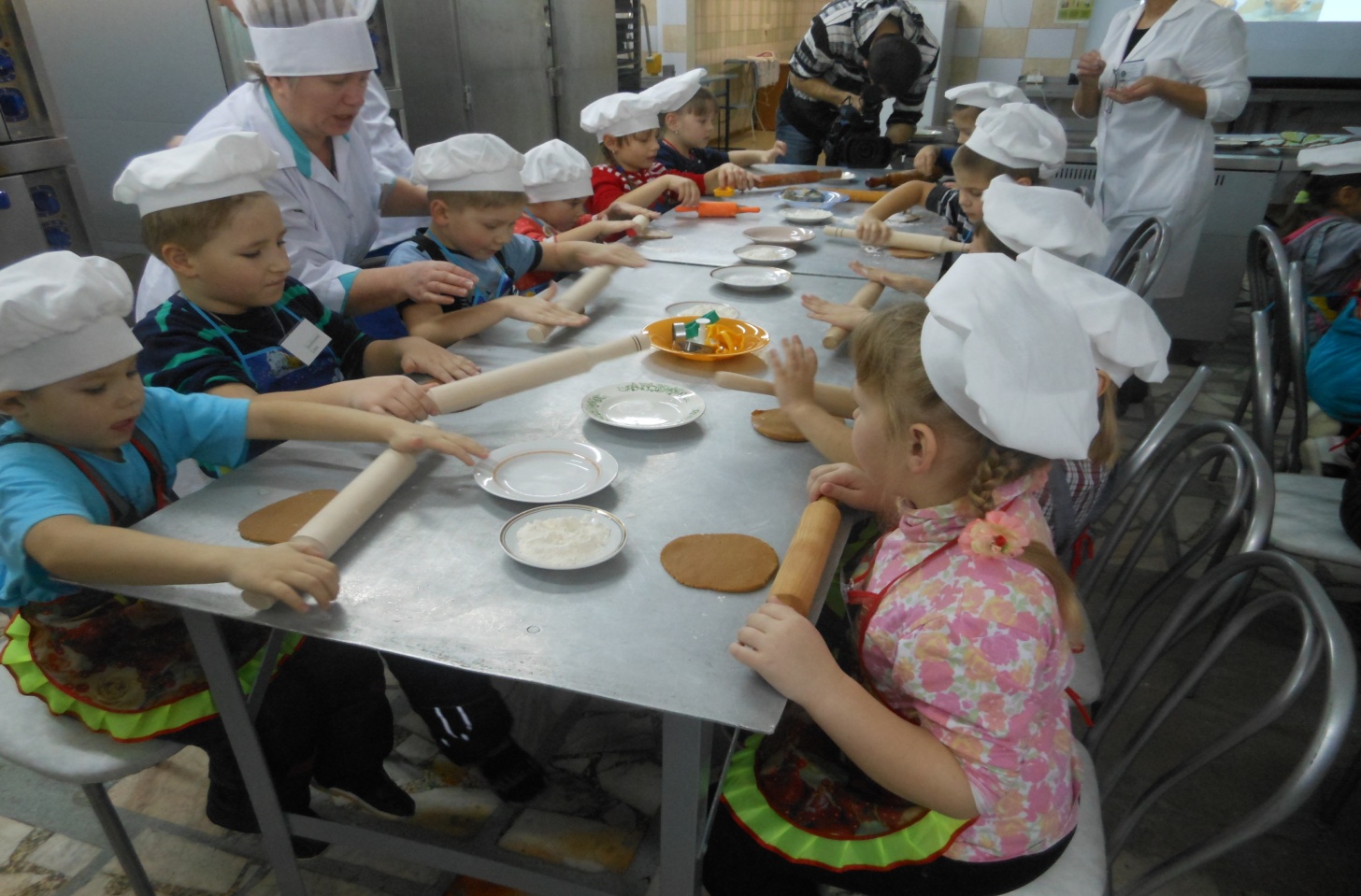 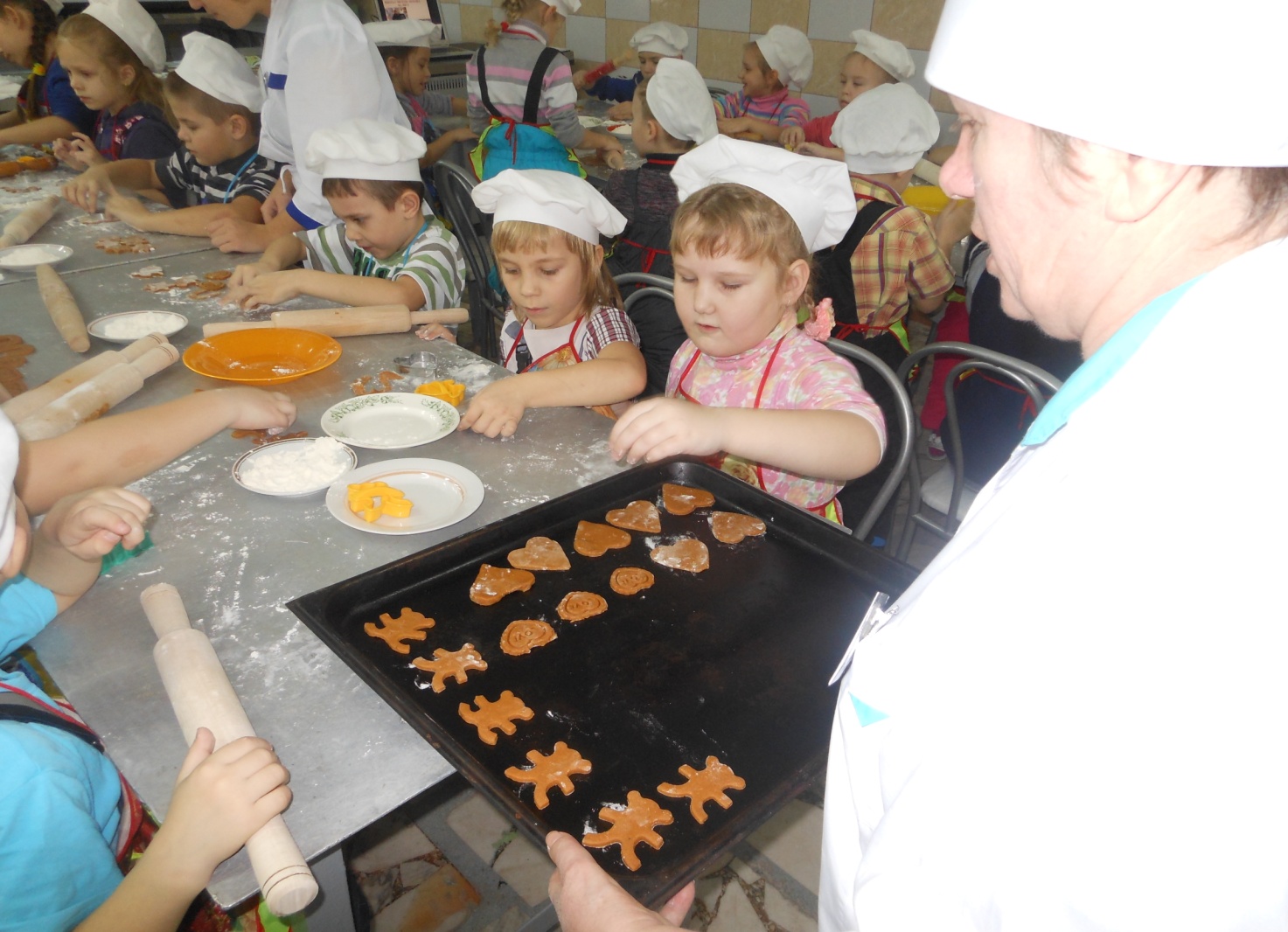 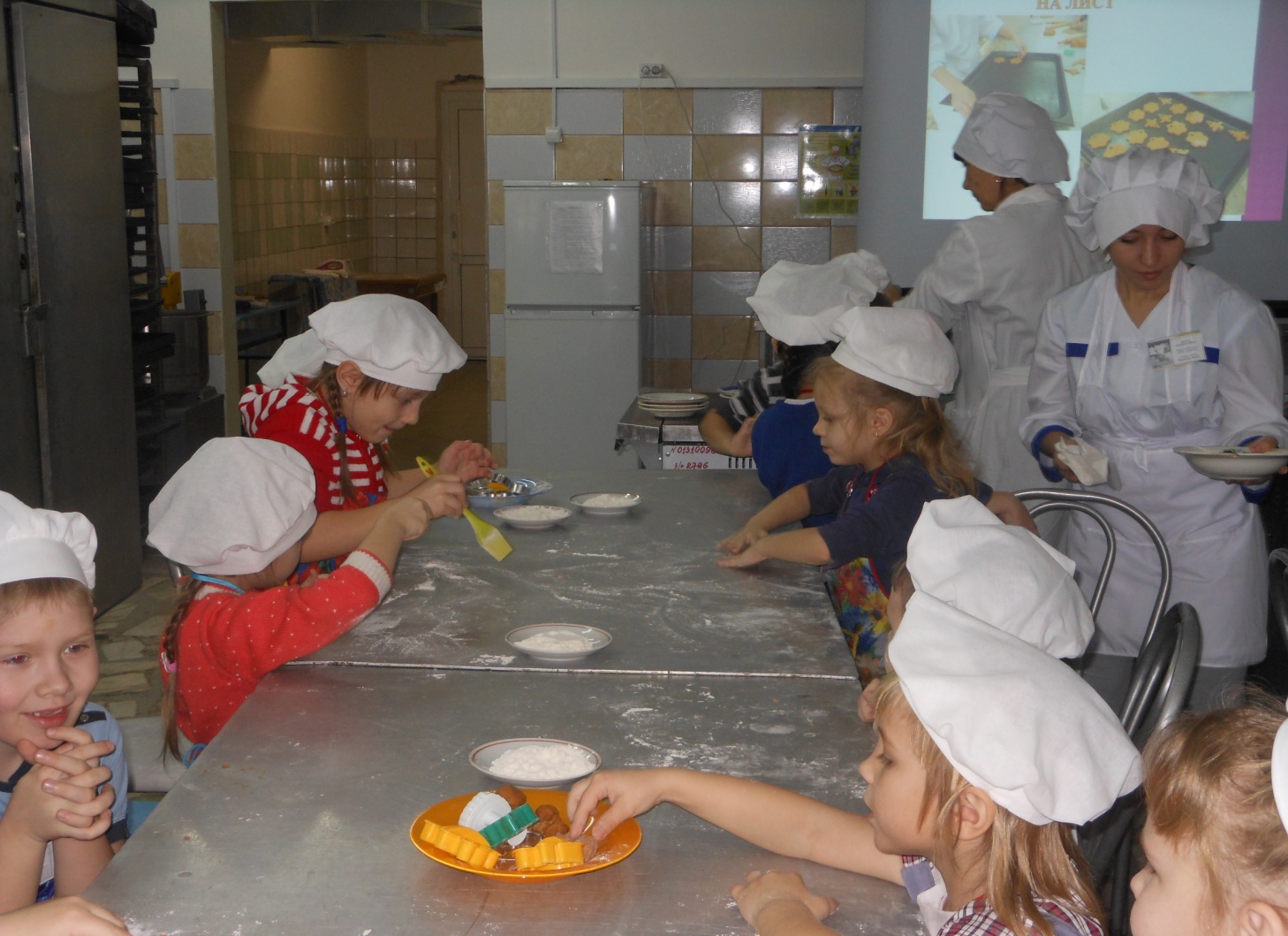 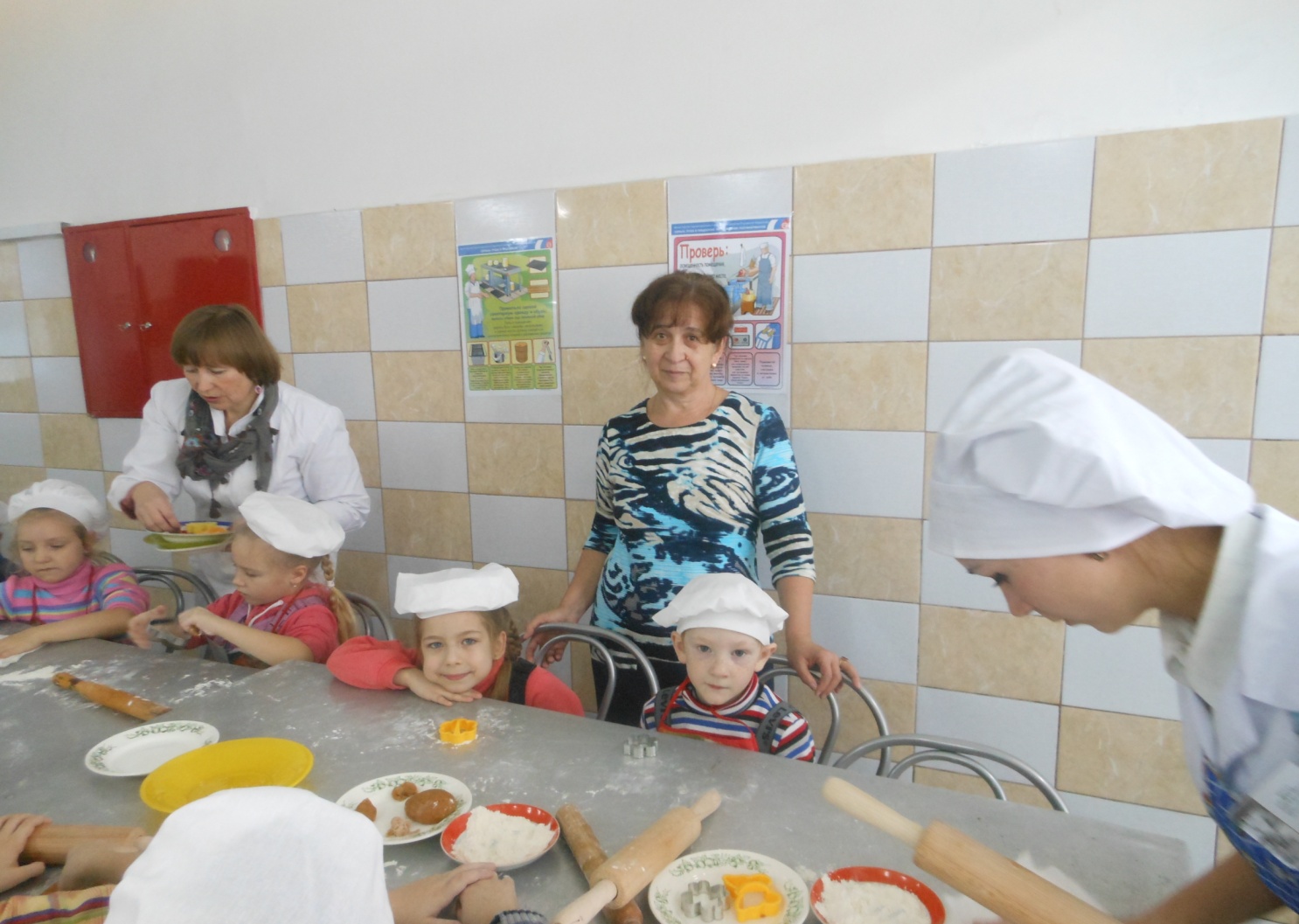 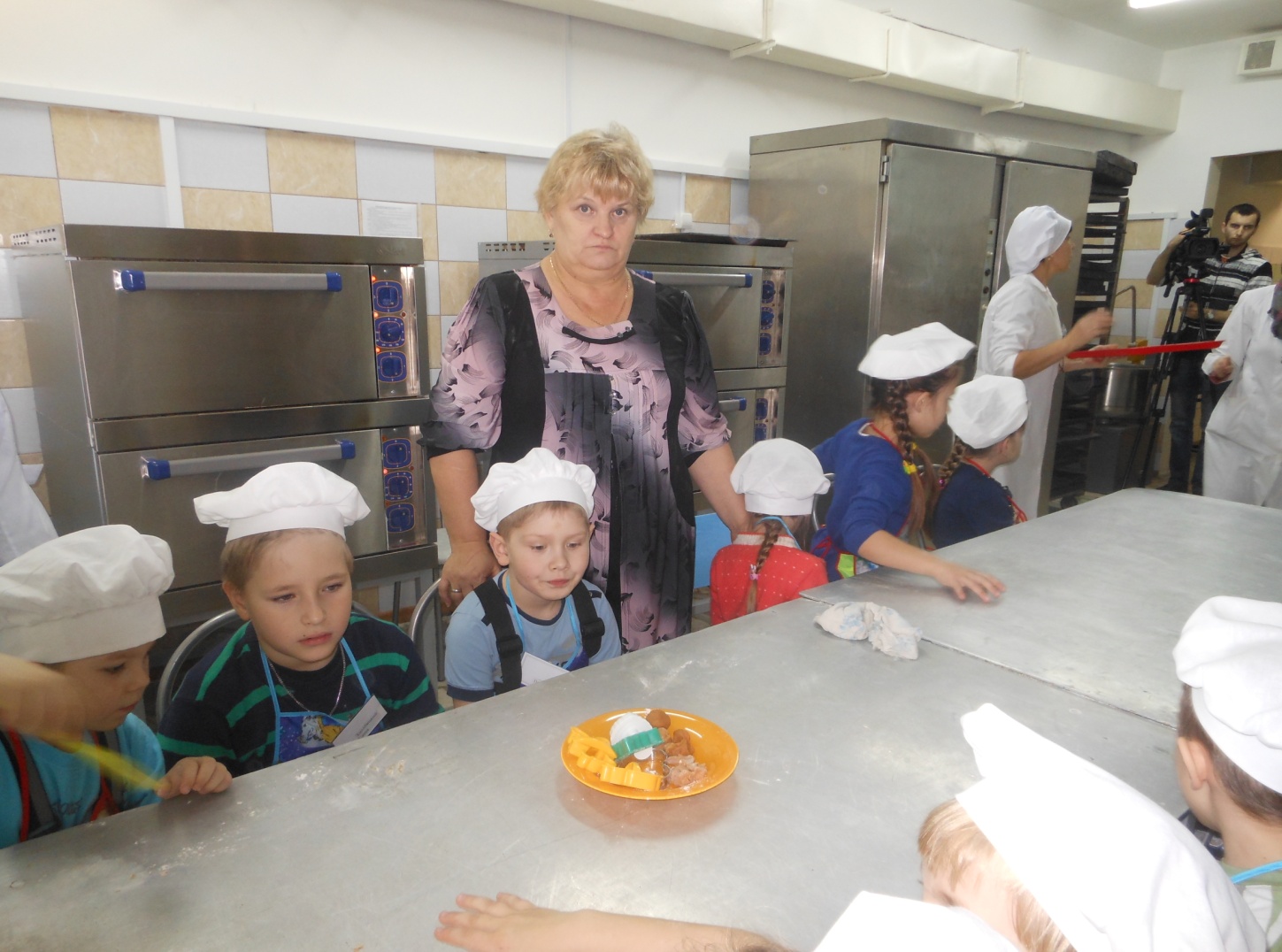 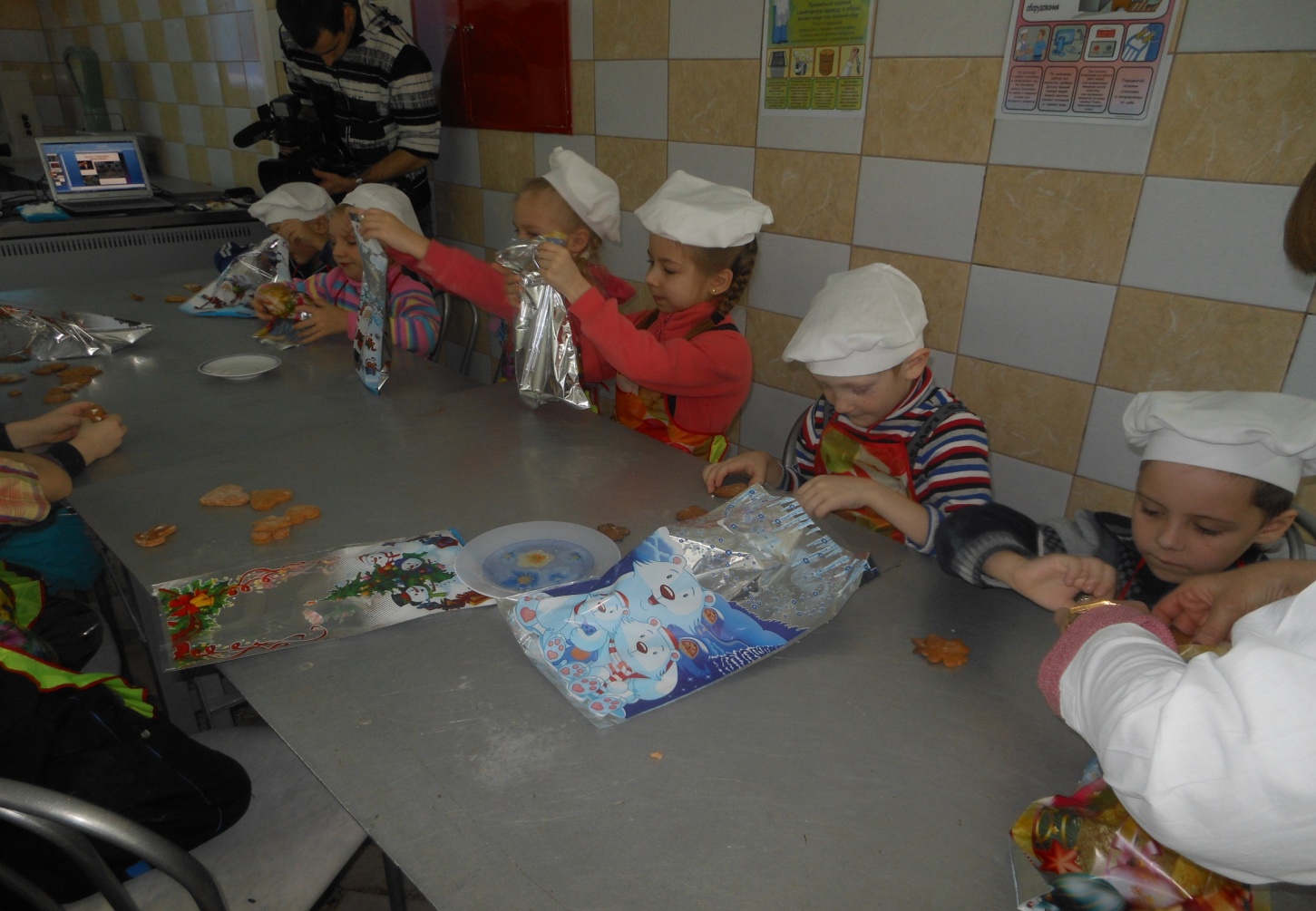 